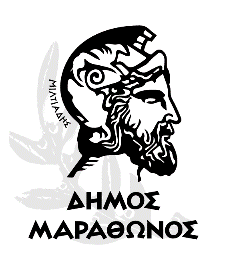 ΕΛΛΗΝΙΚΗ ΔΗΜΟΚΡΑΤΙΑ                                   ΔΗΜΟΣ ΜΑΡΑΘΩΝΟΣ 			     ΔΙΕΥΘΥΝΣΗ ΟΙΚΟΝΟΜΙΚΩΝ ΥΠΗΡΕΣΙΩΝ                     Μαραθώνας …../…../2020ΤΜΗΜΑ ΠΡΟΜΗΘΕΙΩΝ                                       	ΕΝΤΥΠΟ ΟΙΚΟΝΟΜΙΚΗΣ ΠΡΟΣΦΟΡΑΣΓια την απευθείας ανάθεση προς επιλογή αναδόχου για την παροχή υπηρεσιών γιατρού εργασίας στο  Δήμο Μαραθώνος, δηλώνω υπεύθυνα ότι έλαβα γνώση της της με αριθ. Π9/2020 μελέτης του Τμήματος Προμηθειών, είμαι σύμφωνος/η με όσα προβλέπονται και καταθέτω την παρούσα προσφορά ως ενδιαφερόμενος/η, προσφέροντας την παρακάτω τιμή όπως φαίνεται στον παρακάτω πίνακα:Καταθέτω συνημμένα σε φωτοαντίγραφα, όλα τα δικαιολογητικά προκειμένου να πιστοποιούνται όσα αναφέρονται στην μελέτη του Τμήματος Προμηθειών.Προσφέρω την ανωτέρω εργασία – υπηρεσία έναντι συνολικού ποσού …………………………………………………………………………………………..(αναγράφετε συνολικό ποσό ολογράφως)Μαραθώνας ……./……/2020ΕΝΔΕΙΚΤΙΚΟΣ ΠΡΟΫΠΟΛΟΓΙΣΜΟΣΕΝΔΕΙΚΤΙΚΟΣ ΠΡΟΫΠΟΛΟΓΙΣΜΟΣΕΝΔΕΙΚΤΙΚΟΣ ΠΡΟΫΠΟΛΟΓΙΣΜΟΣΕΝΔΕΙΚΤΙΚΟΣ ΠΡΟΫΠΟΛΟΓΙΣΜΟΣΕΝΔΕΙΚΤΙΚΟΣ ΠΡΟΫΠΟΛΟΓΙΣΜΟΣΑ/ΑΠΕΡΙΓΡΑΦΗΩΡΕΣ ΑΠΑΣΧΟΛΗΣΗΣΤΙΜΗ ΜΟΝΑΔΟΣΔΑΠΑΝΗ1Παροχή Υπηρεσιών γιατρού εργασίας162,50ΣΥΝΟΛΙΚΗ  ΑΞΙΑ :ΣΥΝΟΛΙΚΗ  ΑΞΙΑ :ΣΥΝΟΛΙΚΗ  ΑΞΙΑ :ΣΥΝΟΛΙΚΗ  ΑΞΙΑ :Ο Προσφέρων[Σφραγίδα Επιχείρησης, Υπογραφή Νόμιμου Εκπροσώπου]